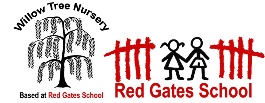 Red Gates School – Outreach Request FormSchool Details:
Outreach Details:Please email this form to outreach@redgates.croydon.sch.uk and the outreach coordinator will respond as soon as possible.Name of School:Request from:Position:Email:Telephone No:Date of request:Priority area(s) for outreach support (tick all that apply):Priority area(s) for outreach support (tick all that apply):ASD strategies and approachesSensory strategies and approachesImplementing effective communication strategiesSupporting independence and life skillsMakaton TrainingPositive Behaviour SupportPlanning for individual pupils not yet working within the National CurriculumSupporting parentsModeration of P Levels (or equivalent) Other (please specify):Method(s) of outreach support required:Method(s) of outreach support required:Outreach support for an individual pupilBespoke staff training What has triggered this request for outreach support?